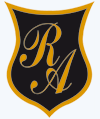 	Colegio República ArgentinaO’Carrol  # 850-   Fono 72- 2230332                    Rancagua                                                   TAREA DE LENGUAJE  4° BÁSICO  SEMANA E DEL 30 DE MARZO AL 3 DE ABRILInstrucciones: A partir de lo que ya aprendiste en la guía de aprendizaje, realiza las actividades.Lee los textos y luego responde las preguntas.I.- Lee el siguiente texto: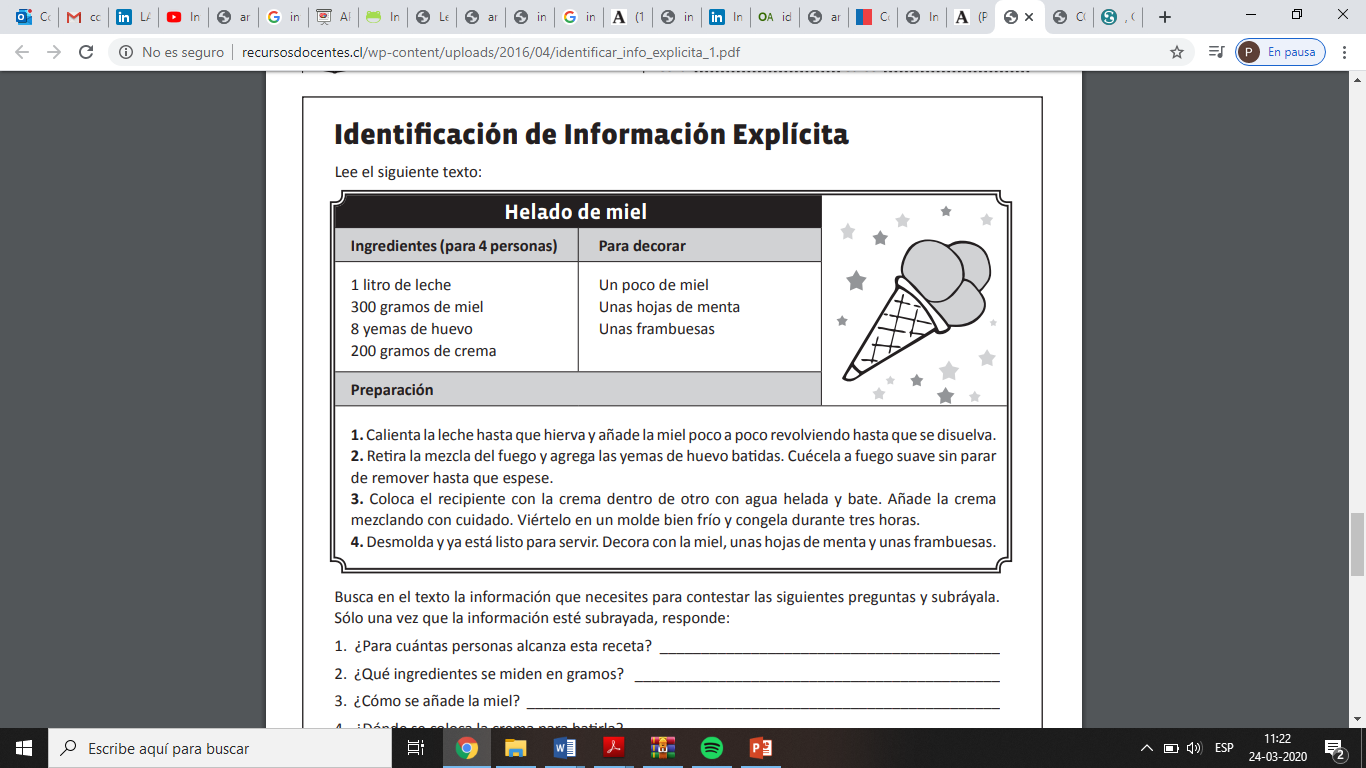 II.- Busca en el texto la información que necesites para contestar las siguientes preguntas y subráyala.  Una vez que la información esté subrayada, responde: 1. ¿Para cuántas personas alcanza esta receta? _________________________________________ 2. ¿Qué ingredientes se miden en gramos? ____________________________________________ 3. ¿Cómo se añade la miel? _________________________________________________________ 4. ¿Dónde se coloca la crema para batirla? _____________________________________________III.- ¿Cuáles fueron los pasos que realizaste para contestar estas preguntas?: PASO 1 _________________________________________________________________________ PASO 2 _________________________________________________________________________ PASO 3 __________________________________________________________________________IV.- Lee e infiere, siguiendo el ejemplo:V.- Lee y luego, responde: Piensa e infiere: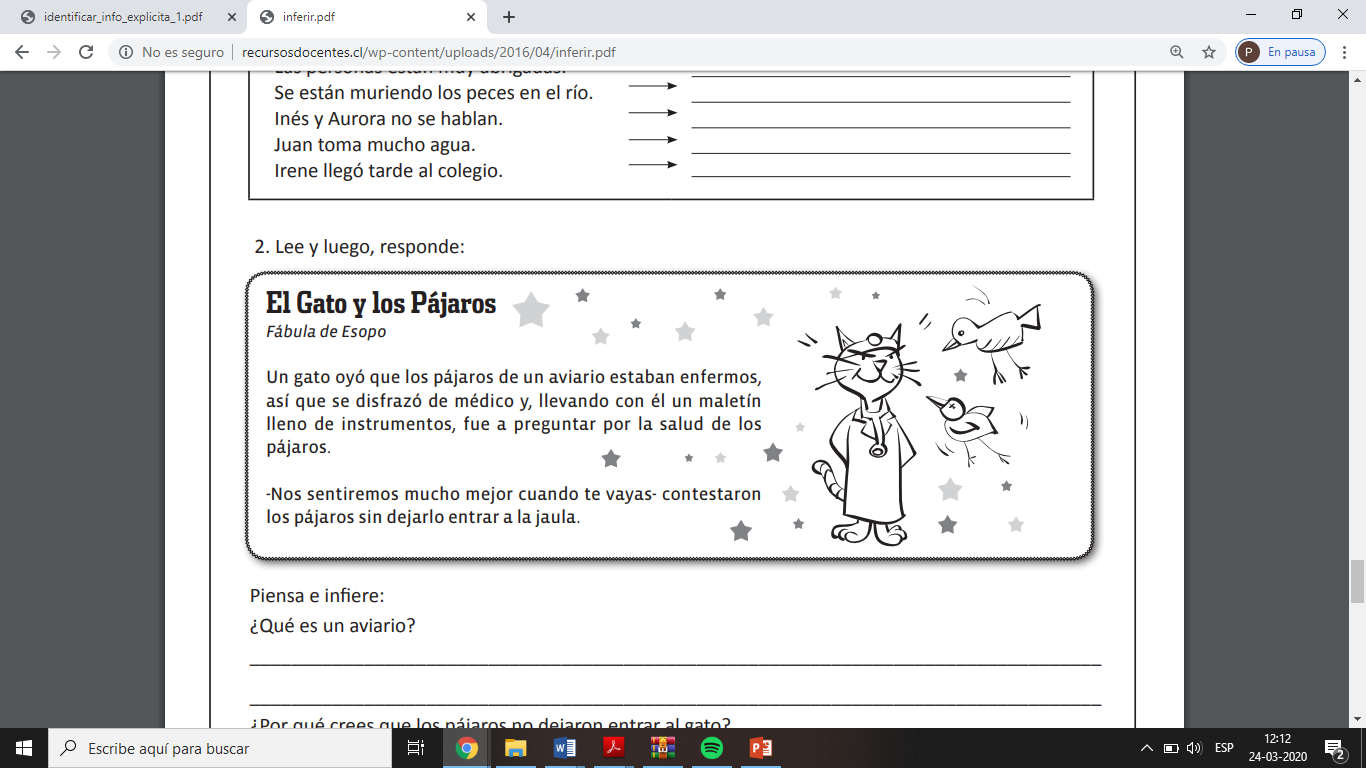  ¿Qué es un aviario? ________________________________________________________________________________________________________________________________________________________________ ¿Por qué crees que los pájaros no dejaron entrar al gato? ________________________________________________________________________________________________________________________________________________________________ ¿Cómo crees tú que se sintieron los pájaros cuando escucharon llegar al gato? ________________________________________________________________________________________________________________________________________________________________________________________________________________________________________________Nombre:Curso:                                                                                  Fecha: OA4: Profundizar su comprensión de las narraciones leídas: › extrayendo información explícita e implícitaSi observo que:Infiero que:Anita usa lentes cuando ve televisión. Sale mucho humo de la casa de Catalina. Las personas están muy abrigadas. Se están muriendo los peces en el río. Inés y Aurora no se hablan. Juan toma mucha agua. Irene llegó tarde al colegio.Es corta de vista. _______________________________________________________________________________________________________________________________________________________________________________________________________________